Отворено писмо на Съвета на ректорите на висшите училища по повод неизпълнение на поетите от държавата ангажименти, заложени в Закона за висшето образование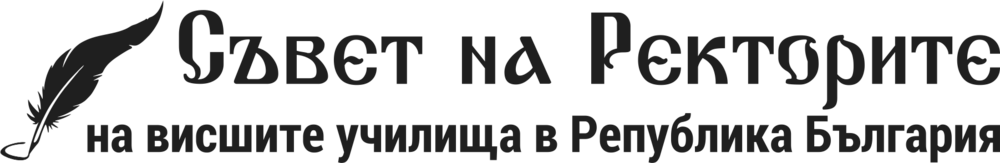 ДО Г-Н РУМЕН РАДЕВПРЕЗИДЕНТ НА РЕПУБЛИКА БЪЛГАРИЯДО Г-Н ДИМИТЪР ГЛАВЧЕВМИНИСТЪР-ПРЕДСЕДАТЕЛ НА РЕПУБЛИКА БЪЛГАРИЯДО Г-ЖА ЛЮДМИЛА ПЕТКОВАМИНИСТЪР НА ФИНАНСИТЕ ДО ПРОФ. ГАЛИН ЦОКОВМИНИСТЪР НА ОБРАЗОВАНИЕТО И НАУКАТА ДО Г-Н КРАСИМИР ВЪЛЧЕВПРЕДСЕДАТЕЛ НА КОМИСИЯТА ПО ОБРАЗОВАНИЕТО И НАУКАТА В НСДО Г-Н ЙОРДАН ЦОНЕВПРЕДСЕДАТЕЛ НА КОМИСИЯТА ПО БЮДЖЕТ И ФИНАНСИ В НСДО Г-ЖА ИЛИАНА ИВАНОВАКОМИСАР ПО ИНОВАЦИИ, НАУЧНИ ИЗСЛЕДВАНИЯ, КУЛТУРА, ОБРАЗОВАНИЕ И МЛАДЕЖ НА ЕКДО Г-ЖА ДИАНА КОВАЧЕВАОМБУДСМАН НА РЕПУБЛИКА БЪЛГАРИЯДО Г-Н БОЙКО БОРИСОВПРЕДСЕДАТЕЛ НА ПАРЛАМЕНТАРНА ГРУПА ГЕРБ-СДСДО Г-Н КИРИЛ ПЕТКОВ И Г-Н АТАНАС АТАНАСОВПРЕДСЕДАТЕЛИ НА ПАРЛАМЕНТАРНА ГРУПА "ПРОДЪЛЖАВАМЕ ПРОМЯНАТА-ДЕМОКРАТИЧНА БЪЛГАРИЯ"ДО Г-Н ДЕЛЯН ПЕЕВСКИПРЕДСЕДАТЕЛ НА ПАРЛАМЕНТАРНА ГРУПА "ДВИЖЕНИЕ ЗА ПРАВА И СВОБОДИ"ДО Г-Н КОСТАДИН КОСТАДИНОВПРЕДСЕДАТЕЛ НА ПАРЛАМЕНТАРНА ГРУПА ВЪЗРАЖДАНЕДО Г-ЖА КОРНЕЛИЯ НИНОВАПРЕДСЕДАТЕЛ НА ПАРЛАМЕНТАРНА ГРУПА "БСП ЗА БЪЛГАРИЯ"ДО Г-Н ТОШКО ЙОРДАНОВПРЕДСЕДАТЕЛ НА ПАРЛАМЕНТАРНА ГРУПА "ИМА ТАКЪВ НАРОД"ДО ЕЛЕКТРОННИТЕ И ПЕЧАТНИ МЕДИИ В СТРАНАТАОТВОРЕНО ПИСМОна Съвета на ректорите по повод неизпълнение на поетите от държавата ангажименти заложени в Закона за висше образованиеУВАЖАЕМИ ГОСПОЖИ И ГОСПОДА, В навечерието на най-светлия за академичната общност празник – 24 май, Ден на българската просвета и култура и на славянската писменост, сме принудени да се обърнем към цялата общественост в пореден опит да бъдем чути и разбрани.Преподавателите, учените и служителите в администрацията на висшите училища са гръбнакът, които формира т. нар. „елит на нацията“. Необходимо е грижата за българската наука и образование да е изведена като основен национален приоритет в политиките на държавата. През последните три години средствата от брутния вътрешен продукт, предвидени за финансиране на българските университети, драстично намаляват. Трудовите възнаграждения на преподаватели, асистенти, доценти и професори са унизително ниски и неконкурентни спрямо тези на лица, заемащи позиции, изискващи не толкова висок образователен и интелектуален ценз (и несъпоставими с възнагражденията на колегите от Европейските образователни институции).С огромни усилия през м. март тази година, с изменение на Закона за висшето образование, по настояване на цялата система, са приети правила, обвързващи предвидените средства от държавния бюджет за образование и наука с определен минимален процент. Трудовите възнаграждения на академичния състав на държавните висши училища са фиксирани спрямо средната брутна работна заплата за страната. Отдавна най-талантливите млади хора на България не избират кариера в науката. Наблюдава се и текучество на хабилитирани лица към педагогически професии и ангажименти в системата на средното образование, и други, които не са свързани с образованието. В същото време системата претърпява положителни вътрешни трансформации. Според официални данни на независимите рейтингови класации публикационната активност и цитируемост на българските учени в престижни международни реферирани и индексирани издания през последните 5 години се повишава не в проценти, а в пъти. На фона на ангажиментите, които държавата официално декларира към академичната общност с изменението на Закона за висшето образование, последва мълчалив отказ  да се изпълнят задълженията по него и да се осигурят необходимите средства. Държавата, в лицето на изпълнителната власт, отказва да изпълни задълженията си, които законодателната власт й е вменила. Още повече, че държавата през последните години игнорира приноса и значението на частното висше образование за общественото и икономическо развитие на страната.От седмици ректорските ръководства и Съветът на ректорите, който ги представлява, безуспешно се лутат в лабиринтите на бюрократичните вътрешни взаимоотношения на държавата, в опит да осигурят това, което самият закон гарантира. Подобно унизително отношение към знанието не е проявявано никога досега в най-новата българска история. До този момент гласът на академичната общност не достига високи децибели, защото сме водени от вярата, че не силата му, а аргументираността на тезите и исканията са водещи. Подобен подход от наша страна се приема за наивен и неефективен от тези, от които зависи да си свършат работата. Поради тези причини, за първи път от началото на Прехода и промяната през 1989 година, ние българските учени и преподаватели от националните държавни университети и част от частните университети ще предприемем ефективни протестни действия поради неизпълнение на поетите от държавата задължения към нас и неспазването на Закона за висше образование. На 20.05.2024 г. всички държавни български университети и част от частните университети предупредително няма да отворят врати, като изключение ще се направи единствено за дейности със спешен и неотложен характер. Съветът на ректорите определя 20.05.2024 г. като начална дата за стъпаловидни по продължителност протестни действия на всички висши училища до края на семестъра (протестите ще се изразяват в стъпаловидно нарастване на дните, в които висшите училища няма да работят). В тези действия може да бъде включено и реално блокиране на ключови артерии в страната.Изразяваме своята пълна подкрепа на протестите, организирани от синдикалните структури на ВОН - КНСБ и „Висше образование“ към КТ „Подкрепа“, които имат идентични искания с тези на академичната общност, и които ще се проведат в същия ден.На 24 май всички преподаватели, учени, изследователи, работещи в българските висши училища, ще се включат в шествията по повод празника с протестни ленти на реверите, в израз на несъгласие с пълното разминаване между думите и делата на българските политици и държавници. Уважаеми госпожи и господа, С гореизложеното и съгласно чл. 92 ал. 1 и ал. 3 на ЗВО сме непреклонни в исканията си за осигуряване достигането на средна брутна работна заплата за академичния състав в държавните висши училища не по-малка от 180 на сто от средната брутна работна заплата за страната и осигуряване на минимална основна заплата за най-ниската академична длъжност в държавните висши училища не по-малък от 125 на сто от средната брутна работна заплата за страната.Призоваваме за разбиране и подкрепа от цялото българско общество и най-вече от студентите и докторантите. Нашите действия не са резултат на моментна емоция, а на дългогодишно потискано недоволство, превърнало се вече в оправдан гняв. Призоваваме всички органи на държавната власт да преосмислят отношението си към висшето образование в България, за да не се достигне до небивалия срам да се затварят за постоянно български университети поради фалити и недофинансиране. Необходими са смирение, здрав разум, воля и далновидност. Надяваме се да ги видим в поведението на тези, от които зависи изпълнението на нашите искания.Българинът исторически винаги е ценял високо и е поставял на пиедестал образованието на децата си. Не трябва да забравяме, че националните истории на други народи са писани от генерали и политици, а българската е писана от учители и учени. Надяваме се тази истина да достигне до тези, които взимат решенията за нашето бъдеще, без значение от техния партиен цвят и идеологическа окраска. 14.05.2024 г.гр. СофияС уважение:Ректорите на висшите училища в Република БългарияПроф. д-р Миглена Темелкова        Висше училище по телекомуникации и пощиПроф. д-р Ивайло Копрев     Минно-геоложки университет "Свети Иван Рилски"Проф. д-р Димитър Димитров        Университет по национално и световно стопанствоЧл.-кор. проф. дфн Мирослав Дачев         Национална академия за театрално и филмово изкуство "Кръстьо Сарафов"Старши комисар доц. д-р Иван Видолов   Академията на МВР – СофияПроф. д-р инж.- икон. Даниела Тодорова  Висше транспортно училище “Тодор Каблешков“Доц. д-р инж. Анита Хандрулева    Висше строително училище "Любен Каравелов"Проф. д.ю.н. Борис Велчев   Висше училище по застраховане и финансиДоц. д-р Ана Хубанова         Колеж по мениджмънт, търговия и маркетингДоц. д-р Христо Михайлов   Лесотехнически университетПроф. Бойчо Ланджов Медицински университет – СофияПроф. д-р Сава Димитров     Национална музикална академия "Професор Панчо Владигеров"Проф. д-р Красимир Петков Национална спортна академия "Васил Левски"Проф. Георги Янков   Национална художествена академияПроф. д-р Георги Вълчев      Софийски университет "Св. Климент Охридски"Проф. дн инж. Иван Кралов  Технически университетДоц. Гичка КутоваУниверситет по архитектура, строителство и геодезияПроф. Сеня Терзиева-ЖелязковаХимикотехнологичен и металургичен университетПроф. д.н Ирена Петева        Университет по библиотекознание и информационни технологииДоц. д-р Боряна Иванова      Аграрен университет – ПловдивПроф. д-р Жан Пехливанов  АМТИИ “Проф. Асен Диамандиев” – ПловдивПроф. д-р Милен Балтов       Бургаски свободен университет Проф. д-р Петър Христов     ВСУ "Черноризец Храбър"Проф. д-р Димитър Димитров        Великотърновски университет "Св. св. Кирил и Методий"Доц. д-р Екатерина Кюскиева-Арабска     Висше училище по агробизнес и развитие на регионите – ПловдивДоц. д-р Тодор Радев  Висше Училище по Мениджмънт -  ВарнаПроф. дпн Георги Манолов  Висше училище по сигурност и икономика, ПловдивПроф. д-р Евгени Станимиров        Икономически университет – ВарнаПроф. д-р Добромир Димитров д.м.Медицински университет – ПлевенПроф. д-р Ангел Учиков, дмн         Медицински университет – ПловдивПроф. д-р Димитър Райков   Медицински университет – ВарнаПроф. д-р Георги Апостолов           Международно висше бизнес училище, БотевградПроф. Пламен Кангалов       Русенски университет „Ангел Кънчев"Доц. д-р Марин Маринов      Стопанска академия“ Д. Ценов“ – СвищовДоц. д-р Стефан Серезлиев   Театрален колеж "Любен Гройс" – СофияПроф. д-р Драгомир Пламенов       ТУ – ВарнаПроф. д-р инж. Илия Железаров     ТУ – ГабровоПроф. д-р Добри Ярков         Тракийски университет – Стара ЗагораПроф. д-р Христо Бозов, дм  Университет "Проф. д-р Асен Златаров"-БургасПроф. д-р Галин Иванов       Университет по хранителни технологии – ПловдивПроф. д.н. Наталия Витанова - Маринова Шуменски университет „Епископ Константин Преславски“ Проф. д-р Николай Марин    Югозападен университет "Неофит Рилски" – БлагоевградПроф. д-р М